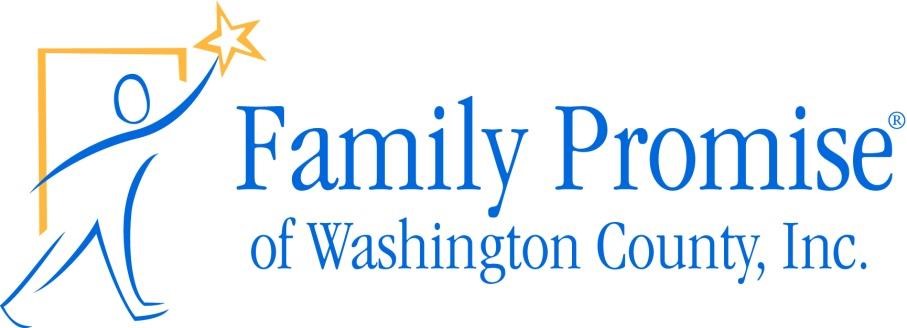 Congregational Covenant: Support Congregation This written commitment, entered this ______ day of _______________________, confirms that the decision-making body or person appointed to make such decisions for (congregation)  _____________________________________________________________________________________________________________  has agreed to become a support congregation for Family Promise of Washington County. This covenant shall be in effect for a one year period from the date signed. As a support congregation, you are agreeing to fulfill at least two commitments. First, pray for the guests of Family Promise at least weekly. Second, commit to one of the following: Donate at least twice a year financially to Family Promise of Washington County, in an amount as the congregation deems appropriate. Provide support to a “host” congregation by providing volunteers during their host week to help assist guests of Family Promise of Washington County (e.g. someone to stay overnight at the congregation; volunteers to assist in setup or takedown of beds; etc.) Provide support to a “host” congregation by providing food or meals during their host week to help feed guests of Family Promise of Washington County. (e.g. provide dinners for guests; purchase and drop off to the Day Center breakfast foods for the week; etc.) Provide support to a “host” congregation during their host week by providing paper/plastic goods needed for the guests of Family Promise of Washington County. (e.g. paper towels, paper plates, plastic dinnerware, etc.) Family Promise of Washington County agrees to provide this Support Congregation with adequate notice of dates when host families will be at the host congregation. Family Promise of Washington County further agrees to provide the Support Congregation with regular newsletters and announcements of the successes, activities, and changes occurring at Family Promise of Washington County.  ____________________________________________________  	 ______________________________________________________  Signature of congregation designee 	Signature of Family Promise representative  ____________________________________________________  	 ______________________________________________________  Title 	Title  ____________________________________________________  	 ______________________________________________________  Date 	Date 